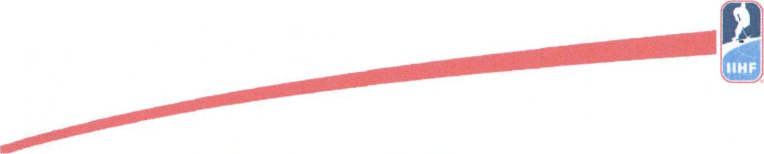 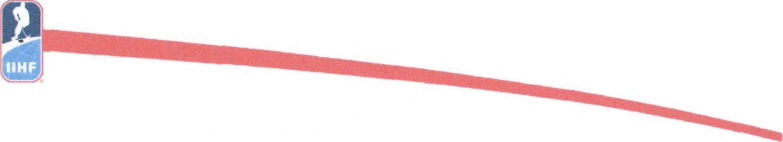 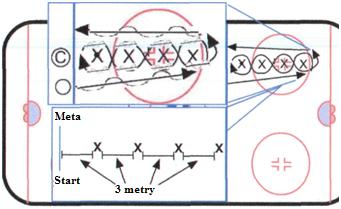 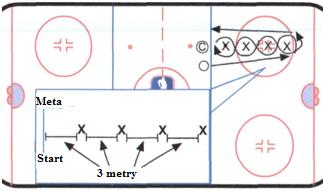 TEST 1 – Jazda przodem bez krążkaTEST 2 – Jazda przodem z krążkiemPowtórzenie testu 1. z prowadzeniem krążkaPrzygotowanie, Test 1Odmierzyć miarką 3-metrowe odcinki zaczynając od niebieskiej liniiZaznaczyć sprayem na lodzie 4 punkty.Punkty zaznaczyć co 3 metry otrzymując miejsca ustawienia pachołków.Ustawić pachołki na oznaczonych punktach.Przeprowadzenie, Test 1Zawodnik zaczyna z linii niebieskiej bez krążka.Zawodnik jedzie po linii prostej do najdalszego pachołkaZawodnik okrąża ostatni pachołekZawodnik wraca slalomem między pachołkami, robi krótki, szybki łuk wokół pachołka najbliższego (najbliżej linii niebieskiej)Zawodnik wraca slalomem między pachołkami do najdalszego pachołka, za którym robi krótki łuk i wraca jak najszybciej po linii prostej do linii mety (linia niebieska).To jest próba czasowa. Czas włączamy w momencie ruszenia zawodnika, a wyłączamy, gdy zawodnik przejedzie przez linię mety (linia niebieska).Zapisujemy czasy poszczególnych zawodników.Jeśli zawodnik się przewróci może powtórzyć próbę.Przygotowanie, Test 2Odmierzyć miarką 3-metrowe odcinki zaczynając od niebieskiej liniiZaznaczyć sprayem na lodzie 4 punkty.Punkty powinno się zaznaczyć co 3 metry żeby oznaczyć miejsca ustawienia pachołków.Ustawić pachołki na oznaczonych punktach.Przeprowadzenie, Test 2Zawodnik zaczyna z linii niebieskiej z krążkiem.Zawodnik jedzie po linii prostej do najdalszego pachołka kontrolując krążekZawodnik okrąża ostatni pachołekZawodnik wraca slalomem między pachołkami, robi krótki, szybki łuk wokół pachołka najbliższego (najbliżej linii niebieskiej)Zawodnik wraca slalomem między pachołkami do najdalszego pachołka, za którym robi krótki łuk i wraca jak najszybciej po linii prostej kontrolując krążek do linii mety (linia niebieska).To jest próba czasowa. Czas włączamy w momencie ruszenia zawodnika, a wyłączamy, gdy zawodnik przejdzie z krążkiem przez linię mety (linia niebieska).Zapisujemy czasy poszczególnych zawodników.Jeśli zawodnik się przewróci lub zgubi krążek może powtórzyć próbę.TEST 3-Jazda przód- tył bez krążkaTEST 4 – Jazda przód- tył z krążkiem 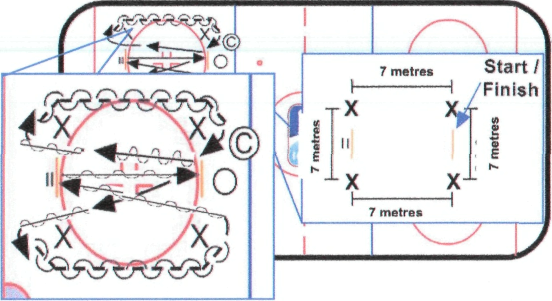 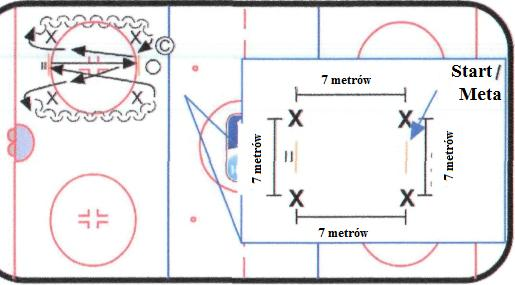 Przygotowanie, Test 3Zaznaczyć dwie linie z dwóch stron koła wznowień – linie te będą pełnić rolę linii startu i metyZmierzyć odległości 7-metrowe i zaznaczyć 4 punkty wokół koła wznowień.Punkty mają utworzyć kwadrat o bokach 7 m.Ustawić pachołki na zaznaczonych punktach.Przeprowadzenie, Test 3Zawodnik zaczyna z linii startu bez krążka.Zawodnik jedzie bez krążka do dalszego prawego pachołka, robi łuk w prawo i przechodzi do jazdy tyłem.Zawodnik jedzie tyłem do bliższego prawego pachołka.Zawodnik mija pachołek, przechodzi do jazdy przodem i jedzie do dalszego lewego pachołka.Zawodnik wykonuje łuk w lewo i przechodzi do jazdy tyłem. Zawodnik jedzie tyłem do bliższego lewego pachołka.Po minięciu pachołka zawodnik przechodzi ponownie do jazdy przodem i jedzie do linii przeciwległej do linii Start/MetaZawodnik wykonuje hamowanie przy linii, potem startuje do linii mety.To jest próba czasowa. Czas włączamy w momencie ruszenia zawodnika, a wyłączamy, gdy zawodnik przejedzie przez linię mety.Zapisujemy czasy poszczególnych zawodników.Jeśli zawodnik się przewróci może powtórzyć próbę.Przygotowanie, Test 4Zaznaczyć dwie linie z dwóch stron koła wznowień – linie te będą pełnić rolę linii startu i metyZmierzyć odległości 7-metrowe i zaznaczyć 4 punkty wokół koła wznowień.Punkty mają utworzyć kwadrat o bokach 7 m.Ustawić pachołki na zaznaczonych punktach.Przeprowadzenie, Test 4Zawodnik zaczyna z linii startu z krążkiem.Zawodnik jedzie z krążkiem do dalszego prawego pachołka, robi łuk w prawo i przechodzi do jazdy tyłem.Zawodnik jedzie tyłem z krążkiem do bliższego prawego pachołka.Zawodnik mija pachołek, przechodzi do jazdy przodem i jedzie z krążkiem do dalszego lewego pachołka.Zawodnik wykonuje łuk w lewo i przechodzi do jazdy tyłem. Zawodnik jedzie tyłem z krążkiem do bliższego lewego pachołka.Po minięciu pachołka zawodnik przechodzi ponownie do jazdy przodem i jedzie do linii przeciwległej do linii Start/MetaZawodnik wykonuje hamowanie przy linii, potem startuje do linii mety.To jest próba czasowa. Czas włączamy w momencie ruszenia zawodnika, a wyłączamy, gdy zawodnik przejedzie przez linię mety.Zapisujemy czasy poszczególnych zawodników.Jeśli zawodnik się przewróci lub zgubi krążek może powtórzyć próbę.TEST 5 – Szybka jazda przodem bez krążka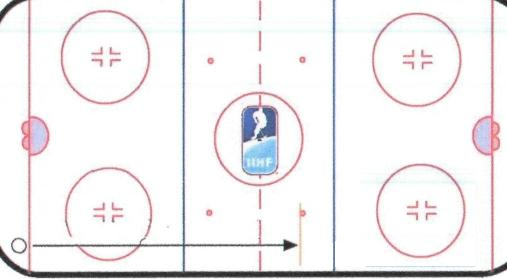 Przygotowanie, Test 5Odmierzyć miarką 30 metrów od linii bramkowej.Zaznaczyć sprayem linię mety.Przeprowadzenie, Test 5Zawodnik startuje z linii bramkowej.Zawodnik jedzie przodem jak najszybciej do linii mety.To jest próba czasowa. Czas włączamy w momencie ruszenia zawodnika, a wyłączamy, gdy zawodnik przejedzie przez linię mety.Zapisujemy czasy poszczególnych zawodników.Jeśli zawodnik się przewróci może powtórzyć próbę.Upomnieć zawodników aby przekraczali linię mety (nie zwalniali przed metą)TEST 6 – Szybka jazda przodem z krążkiem 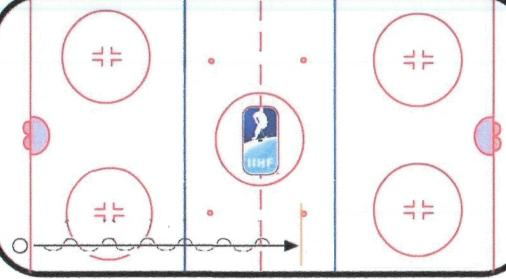 Przygotowanie, Test 6Odmierzyć miarką 30 metrów od linii bramkowej.Zaznaczyć sprayem linię mety.Przeprowadzenie, Test 6Zawodnik startuje z krążkiem z linii bramkowej.Zawodnik jedzie przodem z krążkiem jak najszybciej do linii mety.To jest próba czasowa. Czas włączamy w momencie ruszenia zawodnika, a wyłączamy, gdy zawodnik przejedzie przez linię mety.Zapisujemy czasy poszczególnych zawodników.Jeśli zawodnik się przewróci lub zgubi krążek może powtórzyć próbę.Upomnieć zawodników aby przekraczali linię mety (nie zwalniali przed metą.TEST 7 – Szybka jazda tyłem bez krążkaTEST 8 - Szybka jazda tyłem z krążkiem  b                                                                                                                                                                                                  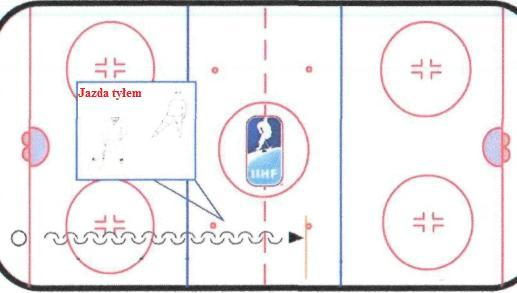 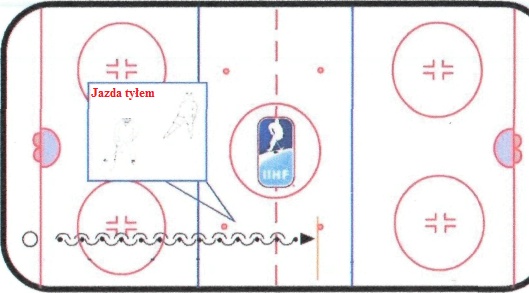 Przygotowanie, Test 7Odmierzyć miarką 30 metrów od linii bramkowej.Zaznaczyć sprayem linię mety.Przeprowadzenie, Test 7Zawodnik startuje z linii bramkowej.Zawodnik jedzie tyłem jak najszybciej do linii mety.To jest próba czasowa. Czas włączamy w momencie ruszenia zawodnika, a wyłączamy, gdy zawodnik przejedzie przez linię mety.Zapisujemy czasy poszczególnych zawodników.Jeśli zawodnik się przewróci może powtórzyć próbę.Upomnieć zawodników aby przekraczali linię mety (nie zwalniali przed metą)Przygotowanie, Test 8Odmierzyć miarką 30 metrów od linii bramkowej.Zaznaczyć sprayem linię mety.Przeprowadzenie, Test 8Zawodnik startuje z linii bramkowej.Zawodnik jedzie tyłem z krążkiem jak najszybciej do linii mety.To jest próba czasowa. Czas włączamy w momencie ruszenia zawodnika, a wyłączamy, gdy zawodnik przejedzie przez linię mety.Zapisujemy czasy poszczególnych zawodników.Jeśli zawodnik się przewróci lub zgubi krążek może powtórzyć próbę.Upomnieć zawodników aby przekraczali linię mety (nie zwalniali przed metą)TEST 9 – Celność strzału (Forhand)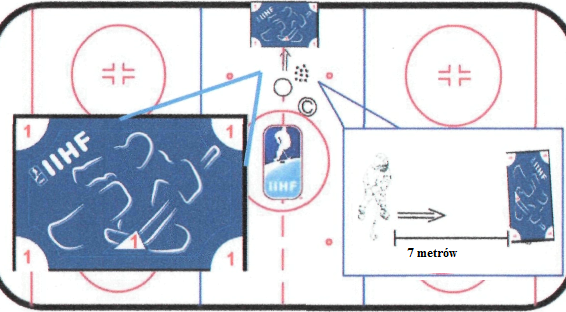 Przygotowanie, Test 9Odmierzyć 7 metrów od linii bramkowej (na wprost bramki)Użyj farby w sprayu do oznaczenia miejsca strzelania Przykryć bramkę płachtą, która ma 5 obszarów strzelania.Przeprowadzenie Test 9Gracze strzelają z miejsca oznaczonego (na wprost bramki w odległości 7 metrów od bramki.Zawodnik oddaje 10 strzałów na bramkę z forhandu.Gracz strzela po dwa razy w każdy z pięciu otworów.Gracz otrzymuje punkt, za każde trafienie w wybraną dziurę.
Każdy zawodnik ma tylko 10 strzałów.Wynik gracza należy umieścić w tabeli wyników.Maksymalna liczba punktów wynosi 10 punktów.
LegendaLista oznaczeń używanych na rysunkach dołączonych w opisach testów.1PachołekX2Zawodnik03Jazda przodem4Jazda przodem z krążkiem5Jazda tyłem6Jazda tyłem z krążkiem7Strzał8Podanie9Trener©